Полученные результаты ВПР по русскому языку показали низкий уровень подготовки учащихся, не соответствующий требованиям ФГОС ООО: более трет учащихся (42,2%) получили отметку «2» и не справились с заданиями теста. Лишь один учащийся (5,2%) успешно справилась с заданиями теста, получив отметку  «4».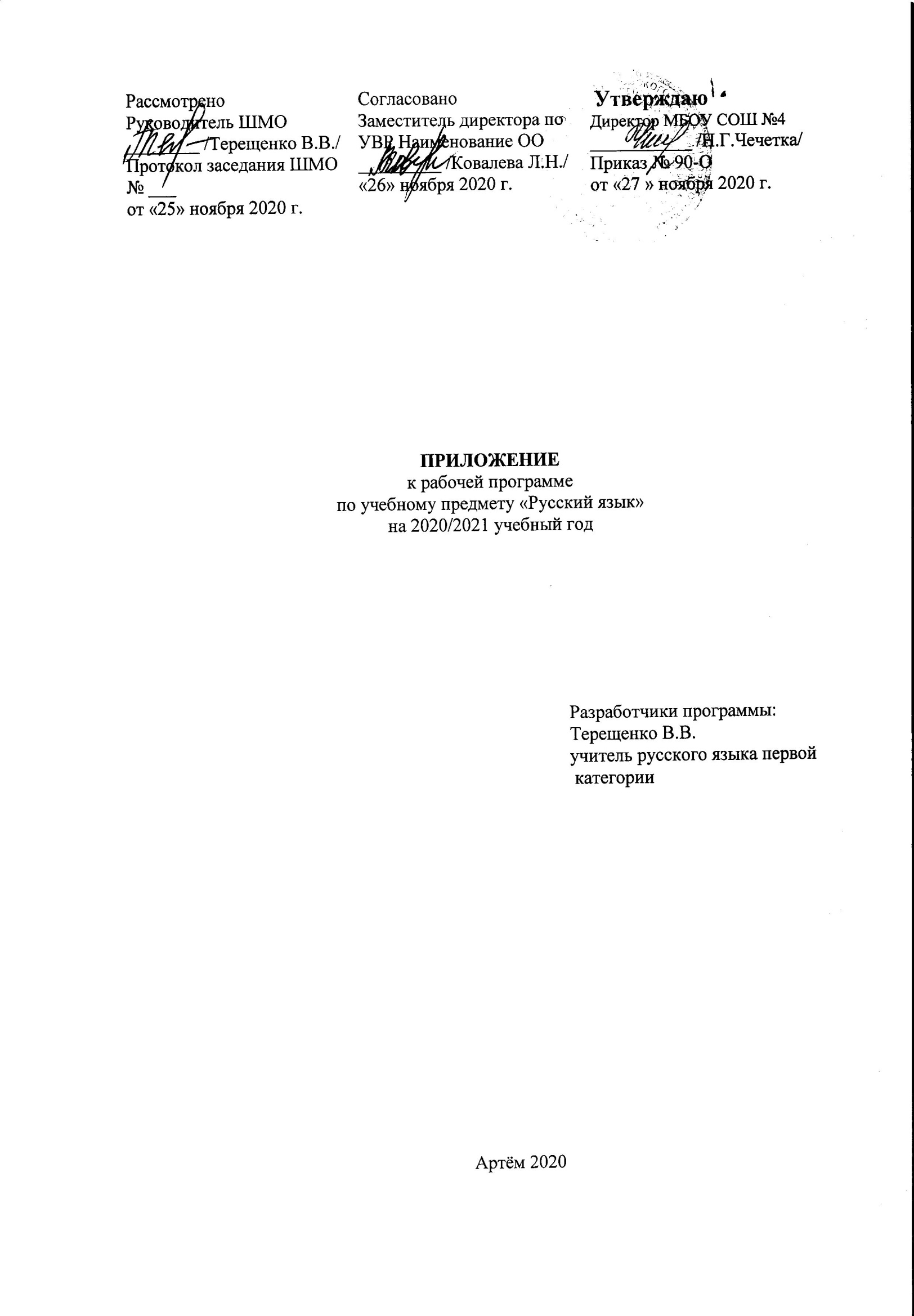 Анализ допущенных ошибок позволяет сделать вывод о недостаточной языковой подготовке учащихся, несформированных речевых умениях и языковых навыках, в чем немаловажную роль сыграл перевод учащихся на дистанционное обучение в 4-ой четверти 2019-2020 учебного года.  План коррекционной работы: Приложить усилия для развития положительной мотивации к предмету у учащихся.Для устранения затруднений использовать материалы прошлых лет с сайта ВПР.Уделять внимание работе с текстом. Учить находить ключевые слова, извлекать необходимую информацию.Включить в работу повторение и закрепление по следующим разделам : пунктуационные нормы, знаки препинания в сложных предложениях, знаки препинания в предложениях с прямой речью и обращением, виды разборов слов и предложений.После повторения тем и анализа ошибок провести повторную диагностическую работу по предмету.Изменения в календарно-тематическом планировании по русскому языку 8 классИзменения выделены красным цветомИзменения выделены красным цветомИзменения выделены красным цветомИзменения выделены красным цветомИзменения выделены красным цветомИзменения выделены красным цветомИзменения выделены красным цветомИзменения выделены красным цветомИзменения выделены красным цветомИзменения выделены красным цветомИзменения выделены красным цветомИзменения выделены красным цветомИзменения выделены красным цветом№ Раздел программы, темы уроков Виды деятельности учащихся (на уровне УУД )Планируемые результатыПланируемые результатыПланируемые результатыПланируемые результатыПланируемые результатыВиды и формы контроля Средства обучения Средства обучения Планир. сроки Планир. сроки № Раздел программы, темы уроков Виды деятельности учащихся (на уровне УУД )ПредметныеПредметныеМетапредметные Личностные Личностные Виды и формы контроля Средства обучения Средства обучения Планир. сроки Планир. сроки II четверть   Спланировано 24 урока с изменениями. Повторение на уроках направлено на устранение пробелов в знаниях и подготовку к диагностической контрольной работеII четверть   Спланировано 24 урока с изменениями. Повторение на уроках направлено на устранение пробелов в знаниях и подготовку к диагностической контрольной работеII четверть   Спланировано 24 урока с изменениями. Повторение на уроках направлено на устранение пробелов в знаниях и подготовку к диагностической контрольной работеII четверть   Спланировано 24 урока с изменениями. Повторение на уроках направлено на устранение пробелов в знаниях и подготовку к диагностической контрольной работеII четверть   Спланировано 24 урока с изменениями. Повторение на уроках направлено на устранение пробелов в знаниях и подготовку к диагностической контрольной работеII четверть   Спланировано 24 урока с изменениями. Повторение на уроках направлено на устранение пробелов в знаниях и подготовку к диагностической контрольной работеII четверть   Спланировано 24 урока с изменениями. Повторение на уроках направлено на устранение пробелов в знаниях и подготовку к диагностической контрольной работеII четверть   Спланировано 24 урока с изменениями. Повторение на уроках направлено на устранение пробелов в знаниях и подготовку к диагностической контрольной работеII четверть   Спланировано 24 урока с изменениями. Повторение на уроках направлено на устранение пробелов в знаниях и подготовку к диагностической контрольной работеII четверть   Спланировано 24 урока с изменениями. Повторение на уроках направлено на устранение пробелов в знаниях и подготовку к диагностической контрольной работеII четверть   Спланировано 24 урока с изменениями. Повторение на уроках направлено на устранение пробелов в знаниях и подготовку к диагностической контрольной работеII четверть   Спланировано 24 урока с изменениями. Повторение на уроках направлено на устранение пробелов в знаниях и подготовку к диагностической контрольной работеII четверть   Спланировано 24 урока с изменениями. Повторение на уроках направлено на устранение пробелов в знаниях и подготовку к диагностической контрольной работе72Несклоняемыеи разносклоняемые имена существительные Формирование у учащихся умений построения и реализации новых знаний, понятий, способов действий: работа в парах и самостоятельная работа: совершенствовать правописные умения и морфологический разбор имён существительных; выполнение заданий в рабочей тетради;домашнее задание, комментирование выставленных оценокФормирование у учащихся умений построения и реализации новых знаний, понятий, способов действий: работа в парах и самостоятельная работа: совершенствовать правописные умения и морфологический разбор имён существительных; выполнение заданий в рабочей тетради;домашнее задание, комментирование выставленных оценокНаучиться использовать знания для решения познавательных и практических задач.Коммуникативные: устанавливать рабочие отношения, эффективно сотрудничать.  Познавательные осуществлять анализ, делать выводы на основе наблюдений.Регулятивные: самостоятельно оценивать свои суждения и вносить необходимые коррективы в ходе дискуссии.Формирование устойчивой мотивации к исследовательской деятельности. Выполнение упражнений, заданий  в рабочей тетради, тестовые заданияВыполнение упражнений, заданий  в рабочей тетради, тестовые заданияВыполнение упражнений, заданий  в рабочей тетради, тестовые заданияУМК, учебник, ТСО, толковый  словарь, орфографический словарь, грамматико-орфографический словарьУМК, учебник, ТСО, толковый  словарь, орфографический словарь, грамматико-орфографический словарь1.121.1273Имена существительные общего рода Формирование у учащихся умений построения и реализации новых знаний, понятий, способов действий: коллективная работа с материалом учебника, знакомство с  новыми сведениями об именах существительных;  выполнение заданий в рабочей тетради при консультативной помощи учителя;  домашнее задание, комментирование выставленных оценокФормирование у учащихся умений построения и реализации новых знаний, понятий, способов действий: коллективная работа с материалом учебника, знакомство с  новыми сведениями об именах существительных;  выполнение заданий в рабочей тетради при консультативной помощи учителя;  домашнее задание, комментирование выставленных оценокНаучиться опознавать  имена существительные общего рода  в разном контекстном окружении. Коммуникативные:определение целей, способов взаимодействия для сотрудничества.Познавательные осуществлять расширенный поиск информации.  Регулятивные: прогнозирование результата.Формирование навыков организации и анализа своей деятельности в составе группы. Выполнение упражнений, заданий  в рабочей тетради, с/р выполнение упражненийВыполнение упражнений, заданий  в рабочей тетради, с/р выполнение упражненийВыполнение упражнений, заданий  в рабочей тетради, с/р выполнение упражненийУМК, учебник, ТСО, толковый  словарь, орфографический словарьУМК, учебник, ТСО, толковый  словарь, орфографический словарь2.122.1274Морфологический разбор имени существительногоФормирование у учащихся   способностей к рефлексии коррекционно-контрольного типа и реализации коррекционной нормы:  коллективная проверка домашнего задания;  работа в парах (морфологический разбор имени существительного) с  последующей  взаимопроверкой;  домашнее задание; комментирование выставленных оценокФормирование у учащихся   способностей к рефлексии коррекционно-контрольного типа и реализации коррекционной нормы:  коллективная проверка домашнего задания;  работа в парах (морфологический разбор имени существительного) с  последующей  взаимопроверкой;  домашнее задание; комментирование выставленных оценокИспользовать знания для решения познавательных и практических задач. Научиться применять алгоритм проведения морфемного и словообразовательного разбора слов.Коммуникативные: устанавливать рабочие отношения, эффективно сотрудничать и способствовать продуктивной кооперации.Познавательные: самостоятельно  организовывать  собственную деятельность.Регулятивные:выбирать наиболее эффективный способ достижения цели.Формирование  навыков сотрудничества  и выполнения общей задачи.Выполнение упражнений, заданий  в рабочей тетради, морфологический разбор существительныхВыполнение упражнений, заданий  в рабочей тетради, морфологический разбор существительныхВыполнение упражнений, заданий  в рабочей тетради, морфологический разбор существительныхУМК, учебник, ТСО, словариУМК, учебник, ТСО, словари3.123.1275Стиль текста Повторение "Типы текста".Формирование у учащихся деятельностных способностей и  способностей к структурированию, систематизации изучаемого предметного содержания:  самостоятельная работа и работа в парах ( анализ текста  с определением  его основных  признаков);  групповое проектирование домашнего задания, комментирование выставленных оценокФормирование у учащихся деятельностных способностей и  способностей к структурированию, систематизации изучаемого предметного содержания:  самостоятельная работа и работа в парах ( анализ текста  с определением  его основных  признаков);  групповое проектирование домашнего задания, комментирование выставленных оценокНаучиться  применять алгоритм определения стиля  текста; создавать собственные  и редактировать  чужие устные и письменные высказывания разных стилей.Распознавать типы текста по определенным особенностямКоммуникативные:владеть монологической и диалогической формами речи в соответствии с орфоэпическими нормами родного языка.Познавательные: объяснять языковые явления, процессы, связи и отношения, выявленные в ходе  выполнения лингвистических задач.Регулятивные:определять новый уровень отношений  к самому себе как субъекту деятельности.Проявлять познавательный интерес к новому учебному содержанию. Выполнение упражнений, заданий  в рабочей тетради, анализ текстаВыполнение упражнений, заданий  в рабочей тетради, анализ текстаВыполнение упражнений, заданий  в рабочей тетради, анализ текстаУМК, учебник, ТСО, словариУМК, учебник, ТСО, словари3.123.1276 77Словообразование имён существительных. Формирование у учащихся деятельностных способностей и  способностей к структурированию, систематизации изучаемого предметного содержания:  Анализ языкового материала. Кодирование и декодирование информации. Выполнение словообразовательного разбора. групповое проектирование домашнего задания, комментирование выставленных оценокФормирование у учащихся деятельностных способностей и  способностей к структурированию, систематизации изучаемого предметного содержания:  Анализ языкового материала. Кодирование и декодирование информации. Выполнение словообразовательного разбора. групповое проектирование домашнего задания, комментирование выставленных оценок Научиться  выполнятьсловообразовательныйразбор имен существительных.Коммуникативные:строить монологические высказывания, участвовать в диалоге,аргументировать свою точку зрения.Познавательные: выбирать наиболее эффективные способы решения в зависимости от конкретных условий.Регулятивные: прогнозировать результат и уровень освоения способов действия.Формирование, устойчивого интереса к исследовательской деятельности. Выполнение упражнений, заданий в рабочей тетради, работа со словарем,  орфографический тренингВыполнение упражнений, заданий в рабочей тетради, работа со словарем,  орфографический тренингВыполнение упражнений, заданий в рабочей тетради, работа со словарем,  орфографический тренингУМК, учебник, ТСО, словообразовательный   словарьУМК, учебник, ТСО, словообразовательный   словарь4,7.124,7.127879Словообразование имён существительныхПовторение "Предложения с прямой речью"Формирование у учащихся деятельностных способностей и  способностей к структурированию, систематизации изучаемого предметного содержания:  коллективная работа (анализ языкового материала в учебнике); индивидуальная работа (выполнение словообразовательного разбора) с последующей взаимопроверкой;  домашнее  задание, комментирование выставленных оценок. Формирование у учащихся деятельностных способностей и  способностей к структурированию, систематизации изучаемого предметного содержания:  коллективная работа (анализ языкового материала в учебнике); индивидуальная работа (выполнение словообразовательного разбора) с последующей взаимопроверкой;  домашнее  задание, комментирование выставленных оценок. Научиться  выполнятьсловообразовательныйразбор имен  существительных. Уметь расставлять знаки  препинания и строить схемы предложений.Коммуникативные: комментировать собственные действия при выполнении задания. Познавательные: использовать приобретённые умения при выполнении творческих заданий. Регулятивные: совершенствовать самостоятельно выбранные критерии оценки. Формирование навыков работы по алгоритму выполнения задания при консультативной помощи учителя Выполнение упражнений, заданий в рабочей тетради, словообразовательный разбор  имён существительныхВыполнение упражнений, заданий в рабочей тетради, словообразовательный разбор  имён существительныхВыполнение упражнений, заданий в рабочей тетради, словообразовательный разбор  имён существительныхУМК, учебник, ТСО, словообразовательный словарьУМК, учебник, ТСО, словообразовательный словарь8,9.128,9.1280Сложносокращённые имена существительные Формирование у учащихся деятельностных способностей и  способностей к структурированию, систематизации изучаемого предметного содержания: коллективная  работа - научиться  выполнять словообразовательный разбор  имен существительных  при консультативной помощи учителя;  домашнее задание, комментирование выставленных оценок .Формирование у учащихся деятельностных способностей и  способностей к структурированию, систематизации изучаемого предметного содержания: коллективная  работа - научиться  выполнять словообразовательный разбор  имен существительных  при консультативной помощи учителя;  домашнее задание, комментирование выставленных оценок .Научиться  выполнятьсловообразовательныйразбор.Коммуникативные: учитывать разные мнения и стремиться к координации различных позиций в сотрудничестве  Познавательные: Проводить наблюдение, использовать приобретённые умения при выполнении  заданийРегулятивные:принимать решения в проблемной ситуации.Формирование навыков организации и анализа своей деятельности в составе группы.Выполнение упражнений, заданий в рабочей тетради, объяснительный диктант, словообразовательныйразбор существительныхВыполнение упражнений, заданий в рабочей тетради, объяснительный диктант, словообразовательныйразбор существительныхВыполнение упражнений, заданий в рабочей тетради, объяснительный диктант, словообразовательныйразбор существительныхУМК, учебник, ТСО, словообразовательный словарь УМК, учебник, ТСО, словообразовательный словарь 10.1210.1281Сложносокращённые имена существительныеПовторение "Фонетический разбор слова"Формирование у учащихся деятельностных способностей и  способностей к структурированию, систематизации изучаемого предметного содержания: выполнение  словообразовательного разбора  имен существительных; домашнее  задание, комментирование выставленных оценокФормирование у учащихся деятельностных способностей и  способностей к структурированию, систематизации изучаемого предметного содержания: выполнение  словообразовательного разбора  имен существительных; домашнее  задание, комментирование выставленных оценокНаучиться  выполнятьсловообразовательныйразбор.Уметь давать характеристику буквам и звукам.Коммуникативные: учитывать разные мнения и стремиться к координации различных позиций в сотрудничестве  Познавательные: Проводить наблюдение, использовать приобретённые умения при выполнении  заданийРегулятивные:принимать решения в проблемной ситуации.Формирование устойчивой мотивации к закреплению изученного материала.Выполнение упражнений, заданий в рабочей тетради, тестовые задания,  словообразовательныйразбор существительныхВыполнение упражнений, заданий в рабочей тетради, тестовые задания,  словообразовательныйразбор существительныхВыполнение упражнений, заданий в рабочей тетради, тестовые задания,  словообразовательныйразбор существительныхУМК, учебник, ТСО, словообразовательный словарь УМК, учебник, ТСО, словообразовательный словарь 101210128283  Правописание гласных  О//Е в суффиксах имён существительных после шипящихФормирование у учащихся умений построения и реализации новых знаний, понятий, способов действий: коллективная работа (создание алгоритма  (схемы) выполнения орфографического правила);  работа в парах (использование  алгоритма в практике правописания); групповое проектирование домашнего задания, комментирование выставленных оценокФормирование у учащихся умений построения и реализации новых знаний, понятий, способов действий: коллективная работа (создание алгоритма  (схемы) выполнения орфографического правила);  работа в парах (использование  алгоритма в практике правописания); групповое проектирование домашнего задания, комментирование выставленных оценокНаучиться применять алгоритм правописания гласных О – Е в суффиксах имен существительных после шипящих на практике. Коммуникативные: определение целей,  способов взаимодействия для  сотрудничества. Познавательные: самостоятельно  формулировать  познавательную  цель. Регулятивные: прогнозирование результата и уровня усвоения.Проявлять познавательный интерес к новому учебному содержанию Выполнение упражнений,  заданий в рабочей тетради, орфографический тренингВыполнение упражнений,  заданий в рабочей тетради, орфографический тренингВыполнение упражнений,  заданий в рабочей тетради, орфографический тренингУМК, учебник, ТСО, орфографический  словарьУМК, учебник, ТСО, орфографический  словарь11.1214.1211.1214.1284Правописание гласных  О//Е в суффиксах имён существительных после шипящихПовторение "Предложения с обращениями"Формирование у учащихся деятельностных способностей и  способностей к структурированию, систематизации изучаемого предметного содержания:самостоятельная работа и   работа в парах (выполнение заданий по алгоритму с выделением  изученной  орфограммы и устным объяснением  написания соответствующих слов); групповое проектирование домашнего задания, комментирование выставленных оценокФормирование у учащихся деятельностных способностей и  способностей к структурированию, систематизации изучаемого предметного содержания:самостоятельная работа и   работа в парах (выполнение заданий по алгоритму с выделением  изученной  орфограммы и устным объяснением  написания соответствующих слов); групповое проектирование домашнего задания, комментирование выставленных оценокНаучиться применять алгоритм правописания гласных О – Е в суффиксах имен существительных после шипящих на практике.Уметь расставлять знаки  препинания и строить схемы предложений.Коммуникативные: определение целей,  способов взаимодействия для  сотрудничества. Познавательные: самостоятельно  формулировать  познавательную  цель. Регулятивные: прогнозирование результата и уровня усвоения.Формирование навыков работы по алгоритму выполнения задания при консультативной помощи учителя.Выполнение упражнений, заданий в рабочей тетради, объяснение орфограммВыполнение упражнений, заданий в рабочей тетради, объяснение орфограммВыполнение упражнений, заданий в рабочей тетради, объяснение орфограммУМК, учебник, ТСО, орфографический  словарь УМК, учебник, ТСО, орфографический  словарь 15.1215.1285Повторение темы «Имя существительное»Формирование у учащихся   способностей к рефлексии коррекционно-контрольного типа и реализации коррекционной нормы: самостоятельная работа с фиксированием собственных затруднений и проблемных зон в изученных темах; групповое проектирование домашнего задания, комментирование выставленных оценокФормирование у учащихся   способностей к рефлексии коррекционно-контрольного типа и реализации коррекционной нормы: самостоятельная работа с фиксированием собственных затруднений и проблемных зон в изученных темах; групповое проектирование домашнего задания, комментирование выставленных оценокНаучиться выявлять проблемные зоны в изученной теме и проектировать способы их восполненияКоммуникативные:формулировать собственное мнение.Познавательные: вносить необходимые дополнения и изменения в план и способ действия.Регулятивные:адекватно оценивать свои достижения, осознавать возникающие трудности и стараться искать способы их преодоленияФормирование навыков самоанализа и самоконтроляВыполнение письменных упражнений и тестовых заданий.Выполнение письменных упражнений и тестовых заданий.Выполнение письменных упражнений и тестовых заданий.УМК, учебник, ТСО, словариУМК, учебник, ТСО, словари16.1216.1286Контрольная работа (диктант с грамматическим заданием).Формирование учащихся умений к осуществлению контрольной функции, контроль и самоконтроль изученных понятий:  групповое выполнение заданий по алгоритму при консультативной помощи учителя;  коллективное проектирование способов выполнения домашнего задания;  комментирование выставленных оценок.Написание работыФормирование учащихся умений к осуществлению контрольной функции, контроль и самоконтроль изученных понятий:  групповое выполнение заданий по алгоритму при консультативной помощи учителя;  коллективное проектирование способов выполнения домашнего задания;  комментирование выставленных оценок.Написание работыНаучиться проектировать и реализовывать индивидуальный маршрут восполнения проблемных зон в изученных темах. Коммуникативные:Формировать навыки работы в группе. Оформлять свои мысли в письменной форме с учетом речевой ситуации.Познавательные: объяснять языковые явления, процессы, связи и отношения, выявленные в ходе  выполнения лингвистических задач.Регулятивные: формировать ситуацию саморегуляции.Формирование устойчивой мотивации к самостоятельной и коллективной аналитической, проектной деятельности.Контрольная работа// диктант сграмматическим заданием.Контрольная работа// диктант сграмматическим заданием.Контрольная работа// диктант сграмматическим заданием.УМК, учебник, ТСО, словариУМК, учебник, ТСО, словари17.1217.1287Работа над ошибкамиПовторение "Пунктуационные нормы".Формирование у учащихся   способностей к рефлексии коррекционно-контрольного типа и реализации коррекционной нормы: самостоятельная работа  с текстом (фиксирование собственных затрудненийдиагностика ошибок  с последующим редактированием текста) при консультативной помощи учителя; групповое проектирование домашнего задания, комментирование выставленных оценокФормирование у учащихся   способностей к рефлексии коррекционно-контрольного типа и реализации коррекционной нормы: самостоятельная работа  с текстом (фиксирование собственных затрудненийдиагностика ошибок  с последующим редактированием текста) при консультативной помощи учителя; групповое проектирование домашнего задания, комментирование выставленных оценокНаучиться производить  самокоррекцию индивидуального  маршрута восполнения проблемных зон в изученных темахКоммуникативные:Формирование навыков работы в группе (включая ситуацию учебного сотрудничества и проектные работы)Познавательные: объяснять языковые явления, процессы, связи и отношения, выявленные в ходе проектирования  индивидуального маршрута восполнения проблемных  вопросов в изученных темах. Регулятивные: формировать ситуацию саморегуляции.Формирование  устойчивой мотивации к диагностической деятельности по алгоритму, индивидуальному плану.Анализ ошибок, работа над ошибкамиАнализ ошибок, работа над ошибкамиАнализ ошибок, работа над ошибкамиУМК, учебник, ТСО, словариУМК, учебник, ТСО, словари18.1218.128889 Имя прилагательное как часть речи Повторение "Морфологический разбор прилагательного" Формирование у учащихся деятельностных способностей и  способностей к структурированию, систематизации изучаемого предметного содержания: групповая работа  (определение  роли прилагательных   в тексте); работа в парах (определить морфологические признаки данных прилагательных  и   сопоставить  с   грамматическими  признаками существительных); домашнее  задание, комментирование выставленных оценок Формирование у учащихся деятельностных способностей и  способностей к структурированию, систематизации изучаемого предметного содержания: групповая работа  (определение  роли прилагательных   в тексте); работа в парах (определить морфологические признаки данных прилагательных  и   сопоставить  с   грамматическими  признаками существительных); домашнее  задание, комментирование выставленных оценок Научиться опознавать  имена прилагательные по грамматическим признакам.Коммуникативные:строить монологические высказывания, участвовать в  диалоге,аргументировать свою точку зрения.Познавательные: выделять из представленной информации ту, которая необходима для решения поставленной задачи.Регулятивные: определять  учебную задачу на основе соотнесения известного, освоенного и неизвестного, сопоставлять свою оценку с оценкой другого человека.  Формировать  устойчивое отношение к учению, познавательной деятельности; желание участвовать в творческом созидательном процессе.Выполнение упражнений,  заданий в рабочей тетради, морфологический разбор, объяснительный диктантВыполнение упражнений,  заданий в рабочей тетради, морфологический разбор, объяснительный диктантВыполнение упражнений,  заданий в рабочей тетради, морфологический разбор, объяснительный диктантУМК, учебник, ТСО, словариУМК, учебник, ТСО, словари17.1221.1217.1221.1290Особенности строения текста-описания. Сочинение-описание.Формирование у учащихся деятельностных способностей и  способностей к структурированию, систематизации изучаемого предметного содержания:  групповая работа (составление словаря для сочинения с последующей взаимопроверкой); самостоятельное конструирование текста (возможно, предварительное домашнее задание); коллективное проектирование домашнегозадания, комментирование выставленных оценокФормирование у учащихся деятельностных способностей и  способностей к структурированию, систематизации изучаемого предметного содержания:  групповая работа (составление словаря для сочинения с последующей взаимопроверкой); самостоятельное конструирование текста (возможно, предварительное домашнее задание); коллективное проектирование домашнегозадания, комментирование выставленных оценокНаучиться применять алгоритм написания сочинения. Коммуникативные: строить монологическое высказывание, владеть диалогической формой речи.Познавательные:осуществлять анализ объектов с выделением существенных и несущественных признаков.Регулятивные: выделять альтернативные способы достижения цели и выбирать наиболее эффективный способ.Формированиеустойчивой мотивации к изучению нового на основе составленного алгоритма выполнения задания СочинениеСочинениеСочинениеУМК, учебник, ТСО, словариУМК, учебник, ТСО, словари22.1222.1291Работа над ошибкамиПовторение "Сложное предложение"Формирование у учащихся   способностей к рефлексии коррекционно-контрольного типа и реализации коррекционной нормы: самостоятельная работа  с текстом (фиксирование собственных затрудненийдиагностика ошибок  с последующим редактированием текста) при консультативной помощи учителя; групповое проектирование домашнего задания, комментирование выставленных оценокФормирование у учащихся   способностей к рефлексии коррекционно-контрольного типа и реализации коррекционной нормы: самостоятельная работа  с текстом (фиксирование собственных затрудненийдиагностика ошибок  с последующим редактированием текста) при консультативной помощи учителя; групповое проектирование домашнего задания, комментирование выставленных оценокНаучиться производить  самокоррекцию индивидуального  маршрута восполнения проблемных зон в изученных темахУметь расставлять знаки  препинания и строить схемы предложений.Коммуникативные:формирование навыков работы в группе (включая ситуацию учебного сотрудничества и проектные работы)Познавательные: объяснять языковые явления, процессы, связи и отношения, выявленные в ходе проектирования  индивидуального маршрута восполнения проблемных  вопросов в изученных темах.Регулятивные: формировать ситуацию саморегуляции.Формирование навыков самоанализа и самоконтроляАнализ ошибок, работа над ошибкамиАнализ ошибок, работа над ошибкамиАнализ ошибок, работа над ошибкамиУМК, учебник, ТСО, словариУМК, учебник, ТСО, словари23.1223.1292 Степени сравнения имён прилагательных. Сравнительная степень Формирование у учащихся умений построения и реализации новых знаний, понятий, способов действий: групповая работа (найти  в тексте имена прилагательные  и  от них образовать простую и составную  формы сравнительной  степени  имен прилагательных) при консультативной помощи учителя; работа с материалом учебника; домашнее  задание, комментирование выставленных оценокФормирование у учащихся умений построения и реализации новых знаний, понятий, способов действий: групповая работа (найти  в тексте имена прилагательные  и  от них образовать простую и составную  формы сравнительной  степени  имен прилагательных) при консультативной помощи учителя; работа с материалом учебника; домашнее  задание, комментирование выставленных оценокНаучиться образовывать простые и составные формы сравнительной степени; определять грамматические признаки. Коммуникативные:самостоятельно организовывать учебное взаимодействие в группе.Познавательные: самостоятельно вычитывать все виды текстовой информации. Регулятивные: самостоятельно формулировать тему, проблему и цели урока.Формированиеустойчивой мотивации к изучению нового материала.Выполнение упражнений, заданий в рабочей тетради, орфографический тренингВыполнение упражнений, заданий в рабочей тетради, орфографический тренингВыполнение упражнений, заданий в рабочей тетради, орфографический тренингУМК, учебник, ТСО, словари, тематические таблицыУМК, учебник, ТСО, словари, тематические таблицы24.1224.1293Степени сравнения имён прилагательных. Сравнительная степеньДиагностическая работа (повторная)Формирование у учащихся умений построения и реализации новых знаний, понятий, способов действий:  работа в парах и самостоятельная работа (определить грамматические признаки и синтаксическую роль  в предложении   прилагательных  в простой  и составной форме  сравнительной  степени); домашнее  задание, комментирование выставленных оценокФормирование у учащихся умений построения и реализации новых знаний, понятий, способов действий:  работа в парах и самостоятельная работа (определить грамматические признаки и синтаксическую роль  в предложении   прилагательных  в простой  и составной форме  сравнительной  степени); домашнее  задание, комментирование выставленных оценокНаучиться образовывать простые и составные формы сравнительной степени; определять грамматические признаки.Коммуникативные:самостоятельно организовывать учебное взаимодействие в группе.Познавательные: самостоятельно вычитывать все виды текстовой информации. Регулятивные: самостоятельно формулировать тему, проблему и цели урокаФормирование навыков работы по алгоритму выполнения задания при консультативной помощи учителя..Выполнение упражнений, заданий в рабочей тетради, объяснение орфограммВыполнение упражнений, заданий в рабочей тетради, объяснение орфограммВыполнение упражнений, заданий в рабочей тетради, объяснение орфограммУМК, учебник, ТСО, словари,тематическиетаблицыУМК, учебник, ТСО, словари,тематическиетаблицы24.1224.1294Степени сравнения имён прилагательных. Превосходная степень Формирование у учащихся умений построения и реализации новых знаний, понятий, способов действий: групповая работа (найти  в тексте имена прилагательные  и  от них образовать простую и составную  формы  превосходной  степени  имен прилагательных) при консультативной помощи учителя; домашнее  задание, комментирование выставленных оценокФормирование у учащихся умений построения и реализации новых знаний, понятий, способов действий: групповая работа (найти  в тексте имена прилагательные  и  от них образовать простую и составную  формы  превосходной  степени  имен прилагательных) при консультативной помощи учителя; домашнее  задание, комментирование выставленных оценокНаучиться образовывать простые и составные формы превосходной степени, определять грамматические признаки.Коммуникативные:формулировать собственное мнение и позицию, аргументировать её.     Познавательные: подбирать  аргументы для  подтверждения собственной позиции.Регулятивные: выбирать наиболее эффективный способ достижения цели.Формирование  навыков сотрудничества  и выполнения общей задачиВыполнение упражнений, заданияйв рабочей тетради, орфографический тренингВыполнение упражнений, заданияйв рабочей тетради, орфографический тренингВыполнение упражнений, заданияйв рабочей тетради, орфографический тренингУМК, учебник, ТСО, словари, тематические таблицыУМК, учебник, ТСО, словари, тематические таблицы25.1225.1295Степени сравнения имён прилагательных. Превосходная степень Анализ диагностической работы.Формирование у учащихся умений построения и реализации новых знаний, понятий, способов действий: работа в парах и самостоятельная работа (определить грамматические признаки и синтаксическую роль  в предложении   прилагательных  в простой  и составной форме  превосходной   степени); домашнее  задание, комментирование выставленных оценокФормирование у учащихся умений построения и реализации новых знаний, понятий, способов действий: работа в парах и самостоятельная работа (определить грамматические признаки и синтаксическую роль  в предложении   прилагательных  в простой  и составной форме  превосходной   степени); домашнее  задание, комментирование выставленных оценокНаучиться распознавать сравнительную степень прилагательных   и превосходную.  Коммуникативные:формулировать собственное мнение и позицию, аргументировать её.     Познавательные: подбирать  аргументы для  подтверждения собственной позиции.Регулятивные: выбирать наиболее эффективный способ достижения цели. Формирование устойчивой мотивации к закреплению изученного материала.Выполнение упражнений, заданий в рабочей тетради, тестовые заданияВыполнение упражнений, заданий в рабочей тетради, тестовые заданияВыполнение упражнений, заданий в рабочей тетради, тестовые заданияУМК, учебник, ТСО, словари, тематические таблицыУМК, учебник, ТСО, словари, тематические таблицы28.1228.12